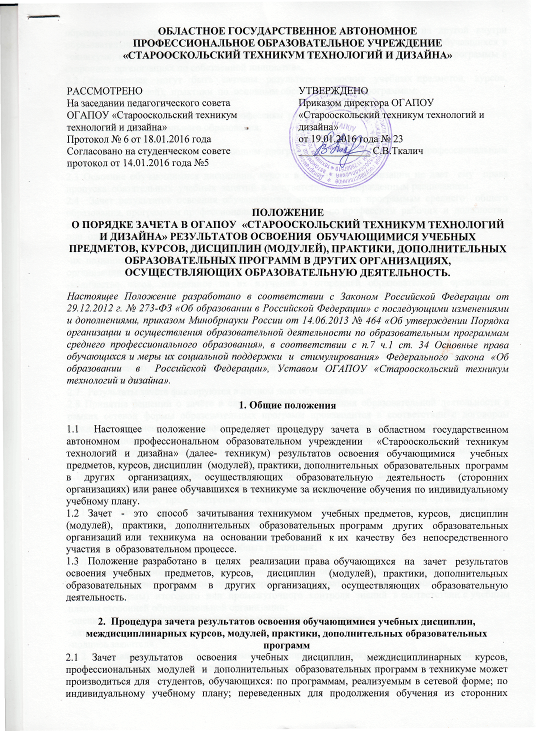 образовательных организаций; перешедших с одного профиля обучения на другой внутри образовательной организации; для студентов из числа восстановленных и ранее обучавшихся в техникуме; изучающих  учебные  предметы  и  дополнительные  образовательные программы в  сторонних организациях по собственной инициативе. 2.2 Обучающимся  могут  быть  зачтены  результаты  освоения  учебных предметов,  курсов,  дисциплин  (модулей),  практики  по  основным образовательным программам: -среднего общего образования; -профессиональной  подготовки  по  профессиям  рабочих,  должностям служащих; - среднего профессионального образования; - высшего образования, -  по дополнительным общеразвивающим программам и  дополнительным профессиональным программам. 2.3 Освоение обучающимися дисциплин, курсов в сторонней организации не дает  ему  права  пропуска  обязательных  учебных  занятий  в  соответствии  с утвержденным расписанием. 2.4  Зачет результатов освоения обучающимися дисциплин по программам среднего  общего  образования, программам профессиональной  подготовки  по профессиям  рабочих  и  должностям  служащих,  среднего  профессионального образования,  высшего  образования  осуществляется  при  одновременном выполнении следующих условий: -эти дисциплины входят в учебные планы техникума; -их  названия  полностью  совпадают с  названиями  дисциплин  в  учебном плане образовательной организации; -количество часов, отведенное на их изучение в сторонней образовательной организации, составляет не менее 90% от количества, отведенного на их изучение в учебном плане образовательной организации; -эти дисциплины не являются обязательными для государственной итоговой аттестации.  2.5   Получение зачёта не освобождает обучающегося от прохождения итоговой аттестации в учреждении.В случае несовпадения формы промежуточной аттестации по дисциплине («зачёт» вместо балльной оценки), по желанию обучающегося данная дисциплина может быть зачтена с оценкой «удовлетворительно».2.7   Результаты зачёта фиксируются в личном деле обучающегося.2.8 Принятие решений о зачёте в случае совместного ведения образовательной деятельности в рамках сетевой формы образовательных программ производится в соответствии с договором между учреждением и организациями, осуществляющими образовательную деятельность. Дисциплины, освоенные обучающимися в другой организации, осуществляющей образовательную деятельность, но не предусмотренные учебным планом учреждения, могут быть зачтены обучающемуся по его письменному заявлению 2.10  Зачет  результатов  освоения  обучающимися  любых  дисциплин  по дополнительным  общеразвивающим  и  профессиональным  программам осуществляется  в  полном  объеме  независимо  от  того,  предусмотрены  ли  они учебным планом образовательной организации. 2.11  Для  зачета  результатов  освоения  дисциплин  обучающийся  пишет заявление  на имя директора техникума, в котором обязательно указываются: - ФИО заявителя; - точное, не сокращенное название учебных дисциплин; - курс (курсы), год (годы) изучения; -полное наименование и юридический адрес сторонней  образовательной организации; -  объем  дисциплин  в  учебном  плане  сторонней  образовательной организации; -  форма  (формы)  итогового  или  промежуточного  контроля  знаний  в соответствии с учебным планом сторонней образовательной организации; -оценки  по результатам итогового или промежуточного контроля; -дата; -подпись заявителя  2.12. К заявлению прилагается академическая справка или документ (документы), заверенный подписью руководителя  образовательной  организации  и  печатью  сторонней  организации содержащий следующую информацию: - название дисциплины; - курсы (курс), год (годы) изучения; -  объем  часов  по  учебной  дисциплине  (предмету)  в  учебном  плане сторонней организации; -  форма  (формы)  итогового  или  промежуточного  контроля  знаний  в соответствии с учебным планом сторонней образовательной организации; -  оценки   по  результатам  итогового  или  промежуточного контроля. 2.13. По  результатам  рассмотрения  заявления  директор  техникума принимает одно из следующих решений: а)  зачесть  результаты  освоения  обучающимся  заявленной  учебной дисциплины в сторонней организации с предъявленной оценкой; б)  зачесть  результаты  освоения  заявленной  дисциплины  в  сторонней  образовательной организации с усредненной итоговой оценкой (Усредненная оценка определяется как среднее арифметическое оценки, полученной обучающимся  в образовательной организации, и оценки, полученной им в сторонней организации с округлением в пользу обучающегося); в) не засчитывать результаты освоения обучающимся заявленной учебной дисциплины в сторонней образовательной организации, так как предъявленные документы не соответствуют настоящим требованиям. 2.14. О принятом решении директор техникума  издает приказ  и  информирует  заявителя  под  роспись.2.15. В случае принятия: -  решения  «а»  директор  техникума  издает  приказ  о  зачете  результатов освоения обучающимся заявленной дисциплины; - решения «б» осуществляется в случае изучения обучающимся заявленной учебной  дисциплины  в  течение  нескольких  семестров.  Директор  техникума издает приказ о зачете результатов освоения заявленной дисциплины в сторонней организации с усредненной итоговой оценкой (отметкой); -  решения  «в»  директор  техникума  ставит  на  заявлении  резолюцию «Отказать».  Приложение 1: ЗАЯВЛЕНИЕ.Прошу зачесть мне, обучающемуся группы _____, _______ курса, следующие дисциплины, изученные  в  сторонней  образовательной  организации,  имеющей  юридический адрес____________________________________________________________________________ ____________________________________________________________________________ 1.___________________________________________________________________________ (название дисциплины, год обучения, в объеме ____(часов), оценка) 2. ___________________________________________________________________________ (название дисциплины, год обучения, в объеме ____(часов), оценка) 3. ___________________________________________________________________________ (название дисциплины, год обучения, в объеме ____(часов), оценка) 4.____________________________________________________________________________ (название дисциплины, год обучения, в объеме ____(часов), оценка) Справка, в которой указывается результат освоения определенного учебного курса или дисциплины прилагается «_____»______20____г.                                                                                                                      Подпись                                                                                                                